CURRICULAM VITAE LAL BAHADUR NAGARKOTIUnited Arab Emirates, UAEPost Applied For: CASHIERTo pursue a career within an organization offering a structured personal professional development within a challenging and dynamic environment. I anticipate a clear growth path that would ultimately lead to the attainment of my careerExcellent leadership and communication SkillsAbility to multi task in a fast paced environmentQuick to grasp new ideas and conceptsAble to work well on my  own initiative and to demonstrate the highest level of motivation and organization required to meet deadlinesWell – developed interpersonal and communication skills, with expertise  in dealing with clients and staff from diverse backgroundsSchool Living Certificates (SLC)2006Higher Secondary Education Board (HSEB)2008 Technical Education Hardware )MS Operating office, networking ,and internet Skills  TrainingBasic food Safety Trainig from KFC Americana Company from Accuro Specialist Services Waiter Training from Shangrila Hotel and Thorium Centre, New BaneshworIndustrial Training  from Hotel Gangjong, Lazimpart, KathmanduCompany		: 	Position		:	CashierPeriod		:	2013 to 2015Duties and ResponsibilitiesDelivering an exceptional cashier service through excellent customer servicing, sales and transactional processing.  Ability to deal with large transaction volumes. Taking money, checks, electronic payments, and coupons from the customer and giving back the correct change. Being responsible for accuracy of a till & keeping the till safe, tidy and clean.  Working efficiently under pressure. Using hands to scan items, operate cash register, and bag orders.  Performing basic math computations, such as addition subtraction, and division. Company		: 	KFC DubaiPosition		:	CashierPeriod		:	27th  2010 Jan to 27th Jan 2013 Duties and ResponsibilitiesProviding customers a personalised, friendly and efficient cashiering service. Taking payments from customers via cash, cheques and credit cards. Entering purchases into a cash register then calculating the total purchase price. Responsible for the accurate and timely allocation of cash. In charge of daily cashbook management and also bank reconciliations. Banking a large volume of cheques and cash daily. Identifying potential sales leads and referring them to colleagues. Recording of monies received and paid out.Preparing BACS and TT payments using the online bank system. Undertaking till balancing & administration activities in an efficient manner.Helping to resolve customer complaints. Assisting with shelf stacking, sticking prices on items etc. Training new cashiers. Sorting, counting, and wrapping currency and coins. Compiling and maintaining monetary and also non-monetary reports and records. Balancing cash in the till with receipts.Company		: 	Asian PaintsPosition		:	Sales ManPeriod		:	2008  to 2010 Duties and ResponsibilitiesTo improve sales of products.To give all information about available products to the customers.To give any updates of developments and current offers to the customersTo achieve the targets of salesTo give satisfactory answersNationality 		: 	NepalDate of Birth	 	: 	20/12/1987Gender 		:	MaleMarital Status 	:	MarriedLanguage Known	:	English, Hindi and NepaliReligion		:	HinduWeight		:	76 KgHeight			:	5.6’Job Seeker First Name / CV No: 1802316Click to send CV No & get contact details of candidate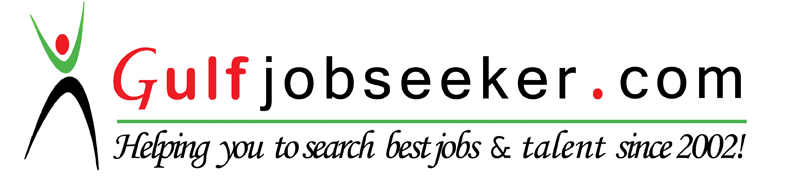                                                    CAREER OBJECTIVE                                               ABILITIES AND SKILLS                                       EDUCATIONAL QUALIFICATIONS                                               PROFESSIONAL WORKING EXPERIENCE                                             PERSONAL INFORMATION